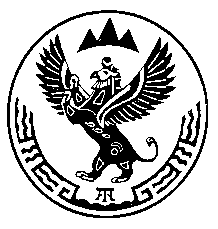 Министерство природных ресурсов, экологии и туризма Республики АлтайПРИКАЗ« 26 » августа 2020 г.                                                                                  №  484                                               г. Горно-АлтайскО прекращении права пользования недрами обществу с ограниченной ответственностью «Горно-Алтайнефтепродукт»по лицензии ГОА 00216 ВЭВ соответствии с пунктом 1 части 1 статьи 20 Закона Российской Федерации от 21 февраля 1992 года №2395-1 «О недрах»,п р и к а з ы в а ю:1. Прекратить право пользования недрами по лицензии ГОА 00216 ВЭ, выданной обществу с ограниченной ответственностью «Горно-Алтайнефтепродукт» 11 мая 2004 года (дата государственной регистрации лицензии), с целевым назначением добыча питьевых подземных вод одиночными скважинами №1/72, 1/95 для хозяйственно-бытового и технического водоснабжения объектов общества с ограниченной ответственностью «Горно-Алтайнефтепродукт», в связи с истечением срока действия лицензии.2. Отделу недропользования и водных отношений (А.С. Сакладов):а) исключить лицензию из единого государственного реестра лицензий на право пользования участками недр местного значения;б) направить копию настоящего приказа в Горно-Алтайский филиал ФБУ «Территориальный фонд геологической информации по Сибирскому федеральному округу» (649000, Республика Алтай, г. Горно-Алтайск, ул. Улагашева, д.13).3. Настоящий Приказ вступает в силу со дня его подписания.4. Контроль за исполнением настоящего Приказа возложить на заместителя министра Е.А. Мунатова.Исполняющий обязанности министра природных ресурсов, экологии и туризма Республики Алтай                                                                 Е.В. ЯлбачеваВнесено:Заместителем начальника отдела недропользованияи водных отношений_______________А.С. ТолкочоковымСогласовано:Заместитель министра_____________ Е.А. МунатовАмургушева А.А., 6-25-27